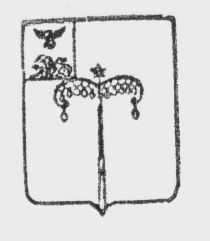 МУНИЦИПАЛЬНый РАЙОН «Красногвардейский район»Белгородской областиМУНИЦИПАЛЬНЫЙ СОВЕТ МУНИЦИПАЛЬНОГО РАЙОНА «КрасногвардейскИЙ Район»заседание                       РЕШЕНИЕ       (ПРОЕКТ)2022 года                                                                                                                                                    № Об установлении ставок платы и сроков ее внесения за использование земель и или земельных участков, находящихся в муниципальной собственности, а также за использование земель и земельных участков, государственная собственность на которые не разграничена, без предоставления земельных участков и установления сервитутаВ соответствии с Земельным кодексом Российской Федерации, Постановлением Правительства Российской Федерации от 03 декабря 2014 года № 1300 «Об утверждении перечня видов объектов, размещение которых может осуществляться на землях или земельных участках, находящихся в государственно или муниципальной собственности, без предоставления земельных участков и установления сервитута», Постановлением правительства Белгородской области от 16 ноября 2015 года № 408-пп «Об утверждении порядка и условий размещения на территории Белгородской области объектов, которые могут быть размещены на землях или земельных участках, находящихся в государственной или муниципальной собственности, без предоставления земельных участков и установления сервитута Муниципальный совет Красногвардейского района р е ш и л: 1. Установить ставки платы за использование земель и земельных участков находящихся в муниципальной собственности, а также за использование земель или земельных участков, государственная собственность на которые не разграничена, за единицу площади, в зависимости от видов объектов, размещение которых может осуществляться без предоставления этих земельных участков и без установления сервитутов (прилагаются).2.	Определить, что устанавливаемые в соответствии с пунктом 1 настоящего решения ставки подлежат ежегодной индексации с учетом уровня инфляции, предусмотренной федеральным законом о федеральном бюджете на очередной финансовый год.3. Установить, что плата за использование земель или земельных участков, находящихся в муниципальной собственности, а также за использование земель или земельных участков, государственная собственность на которые не разграничена, без предоставления этих земельных участков и без установления сервитута на территории Красногвардейского района вносится юридическими и физическими лицами ежеквартально равными долями не позднее 15 числа месяца, следующего за отчетным.4. Контроль за исполнением настоящего решения возложить на  постоянную комиссию Муниципального совета Красногвардейского района  по экономическому развитию, бюджету, предпринимательству и инновационной деятельности (Крутий В.С.).5. Опубликовать решение Муниципального совета на сайте органа местного самоуправления Красногвардейского района (https://www.biryuch.ru/). Председатель Муниципального советаКрасногвардейского района                                                      Л.Н. МитюшинПриложение № 1УТВЕРЖДЕНЫрешениемМуниципального советаКрасногвардейского районаот «____» ___________ 2022 г.№ ____Ставки  платы за использование земель и земельных участков, находящихся в муниципальной собственности, а также за использование земель и земельных участков, государственная собственность на которые не разграничена, без предоставления№ n/nВид объекта, использованиеВеличинаставки,(руб./кв.м)в год1Линии связи, линейно-кабельные сооружения связи и иные сооружения связи, для размещения которых не требуется разрешение на строительство6002Площадки для размещения строительной техники истроительных грузов, если проектом организациистроительства размещения таких площадок предусмотрено за границами земельного участка, на котором планируется и(или) осуществляется строительство, реконструкция объекта капитального строительства, а также некапитальные строения, предназначенные для обеспечения потребностейзастройщика (мобильные бытовые городки (комплексы производственного быта), офисы продаж)500